中国民办教育促进会入 会 申 请 表申请表填好需盖章，请扫描或拍照后,发送至本会邮箱：edu1972@vip.163.com 也可发微信给本会工作人员。  官方网站：中国民办学校网(www.zgmbxxw.com) 姓名性别年龄年龄民族民族电子版登记照发送至邮箱：edu1972@vip.163.com电子版登记照发送至邮箱：edu1972@vip.163.com身份证号籍贯籍贯电子版登记照发送至邮箱：edu1972@vip.163.com电子版登记照发送至邮箱：edu1972@vip.163.com手机号码邮箱电子版登记照发送至邮箱：edu1972@vip.163.com电子版登记照发送至邮箱：edu1972@vip.163.com学校名称学校地址学校创办日期学校创办日期学生人数学生人数学生人数资产规模资产规模资产规模资产规模申请职位请确认后打√申请职位请确认后打√副理事长（   ）副理事长（   ）副理事长（   ）副理事长（   ）常务理事（   ）常务理事（   ）常务理事（   ）常务理事（   ）常务理事（   ）理事会员（   ）理事会员（   ）理事会员（   ）会费标准：副理事长每届五年会费共计伍万元整；常务理事每届五年会费共计贰万元整；理事会员每届五年会费共计壹万元整。    请汇款后将汇款凭证发给本会工作人员，本会将根据汇款凭证快递发票及开展后续服务工作，汇款请注明汇款用途 “会费”。会费标准：副理事长每届五年会费共计伍万元整；常务理事每届五年会费共计贰万元整；理事会员每届五年会费共计壹万元整。    请汇款后将汇款凭证发给本会工作人员，本会将根据汇款凭证快递发票及开展后续服务工作，汇款请注明汇款用途 “会费”。会费标准：副理事长每届五年会费共计伍万元整；常务理事每届五年会费共计贰万元整；理事会员每届五年会费共计壹万元整。    请汇款后将汇款凭证发给本会工作人员，本会将根据汇款凭证快递发票及开展后续服务工作，汇款请注明汇款用途 “会费”。会费标准：副理事长每届五年会费共计伍万元整；常务理事每届五年会费共计贰万元整；理事会员每届五年会费共计壹万元整。    请汇款后将汇款凭证发给本会工作人员，本会将根据汇款凭证快递发票及开展后续服务工作，汇款请注明汇款用途 “会费”。会费标准：副理事长每届五年会费共计伍万元整；常务理事每届五年会费共计贰万元整；理事会员每届五年会费共计壹万元整。    请汇款后将汇款凭证发给本会工作人员，本会将根据汇款凭证快递发票及开展后续服务工作，汇款请注明汇款用途 “会费”。会费标准：副理事长每届五年会费共计伍万元整；常务理事每届五年会费共计贰万元整；理事会员每届五年会费共计壹万元整。    请汇款后将汇款凭证发给本会工作人员，本会将根据汇款凭证快递发票及开展后续服务工作，汇款请注明汇款用途 “会费”。会费标准：副理事长每届五年会费共计伍万元整；常务理事每届五年会费共计贰万元整；理事会员每届五年会费共计壹万元整。    请汇款后将汇款凭证发给本会工作人员，本会将根据汇款凭证快递发票及开展后续服务工作，汇款请注明汇款用途 “会费”。会费标准：副理事长每届五年会费共计伍万元整；常务理事每届五年会费共计贰万元整；理事会员每届五年会费共计壹万元整。    请汇款后将汇款凭证发给本会工作人员，本会将根据汇款凭证快递发票及开展后续服务工作，汇款请注明汇款用途 “会费”。会费标准：副理事长每届五年会费共计伍万元整；常务理事每届五年会费共计贰万元整；理事会员每届五年会费共计壹万元整。    请汇款后将汇款凭证发给本会工作人员，本会将根据汇款凭证快递发票及开展后续服务工作，汇款请注明汇款用途 “会费”。会费标准：副理事长每届五年会费共计伍万元整；常务理事每届五年会费共计贰万元整；理事会员每届五年会费共计壹万元整。    请汇款后将汇款凭证发给本会工作人员，本会将根据汇款凭证快递发票及开展后续服务工作，汇款请注明汇款用途 “会费”。会费标准：副理事长每届五年会费共计伍万元整；常务理事每届五年会费共计贰万元整；理事会员每届五年会费共计壹万元整。    请汇款后将汇款凭证发给本会工作人员，本会将根据汇款凭证快递发票及开展后续服务工作，汇款请注明汇款用途 “会费”。会费标准：副理事长每届五年会费共计伍万元整；常务理事每届五年会费共计贰万元整；理事会员每届五年会费共计壹万元整。    请汇款后将汇款凭证发给本会工作人员，本会将根据汇款凭证快递发票及开展后续服务工作，汇款请注明汇款用途 “会费”。会费标准：副理事长每届五年会费共计伍万元整；常务理事每届五年会费共计贰万元整；理事会员每届五年会费共计壹万元整。    请汇款后将汇款凭证发给本会工作人员，本会将根据汇款凭证快递发票及开展后续服务工作，汇款请注明汇款用途 “会费”。会费标准：副理事长每届五年会费共计伍万元整；常务理事每届五年会费共计贰万元整；理事会员每届五年会费共计壹万元整。    请汇款后将汇款凭证发给本会工作人员，本会将根据汇款凭证快递发票及开展后续服务工作，汇款请注明汇款用途 “会费”。指定对公账户：     开 户 行：中国农业银行北京市天通西苑支行     户    名：北京东慧智业教育科技有限公司     帐    号：1102 1801 0400 07003指定对公账户：     开 户 行：中国农业银行北京市天通西苑支行     户    名：北京东慧智业教育科技有限公司     帐    号：1102 1801 0400 07003指定对公账户：     开 户 行：中国农业银行北京市天通西苑支行     户    名：北京东慧智业教育科技有限公司     帐    号：1102 1801 0400 07003指定对公账户：     开 户 行：中国农业银行北京市天通西苑支行     户    名：北京东慧智业教育科技有限公司     帐    号：1102 1801 0400 07003指定对公账户：     开 户 行：中国农业银行北京市天通西苑支行     户    名：北京东慧智业教育科技有限公司     帐    号：1102 1801 0400 07003指定对公账户：     开 户 行：中国农业银行北京市天通西苑支行     户    名：北京东慧智业教育科技有限公司     帐    号：1102 1801 0400 07003指定对公账户：     开 户 行：中国农业银行北京市天通西苑支行     户    名：北京东慧智业教育科技有限公司     帐    号：1102 1801 0400 07003指定对公账户：     开 户 行：中国农业银行北京市天通西苑支行     户    名：北京东慧智业教育科技有限公司     帐    号：1102 1801 0400 07003指定对公账户：     开 户 行：中国农业银行北京市天通西苑支行     户    名：北京东慧智业教育科技有限公司     帐    号：1102 1801 0400 07003指定对公账户：     开 户 行：中国农业银行北京市天通西苑支行     户    名：北京东慧智业教育科技有限公司     帐    号：1102 1801 0400 07003指定对公账户：     开 户 行：中国农业银行北京市天通西苑支行     户    名：北京东慧智业教育科技有限公司     帐    号：1102 1801 0400 07003指定对公账户：     开 户 行：中国农业银行北京市天通西苑支行     户    名：北京东慧智业教育科技有限公司     帐    号：1102 1801 0400 07003指定对公账户：     开 户 行：中国农业银行北京市天通西苑支行     户    名：北京东慧智业教育科技有限公司     帐    号：1102 1801 0400 07003指定对公账户：     开 户 行：中国农业银行北京市天通西苑支行     户    名：北京东慧智业教育科技有限公司     帐    号：1102 1801 0400 07003学校意见（盖章）：              领导签字：              日    期：学校意见（盖章）：              领导签字：              日    期：学校意见（盖章）：              领导签字：              日    期：学校意见（盖章）：              领导签字：              日    期：学校意见（盖章）：              领导签字：              日    期：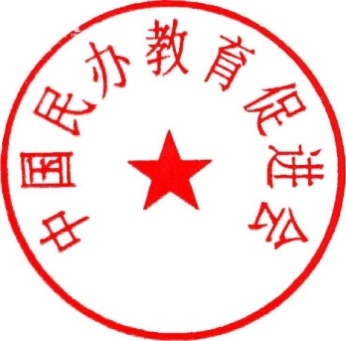 本栏由本会填写：担任职务：理事证书号码：发证日期：本栏由本会填写：担任职务：理事证书号码：发证日期：本栏由本会填写：担任职务：理事证书号码：发证日期：本栏由本会填写：担任职务：理事证书号码：发证日期：本栏由本会填写：担任职务：理事证书号码：发证日期：本栏由本会填写：担任职务：理事证书号码：发证日期：本栏由本会填写：担任职务：理事证书号码：发证日期：本栏由本会填写：担任职务：理事证书号码：发证日期：本栏由本会填写：担任职务：理事证书号码：发证日期：秘书长：钱绍东    手机：13146422688（同微信）   电话：01084821777                       地  址：北京市朝阳区立水桥润枫欣尚大厦3号楼    邮箱：edu1972@vip.163.com秘书长：钱绍东    手机：13146422688（同微信）   电话：01084821777                       地  址：北京市朝阳区立水桥润枫欣尚大厦3号楼    邮箱：edu1972@vip.163.com秘书长：钱绍东    手机：13146422688（同微信）   电话：01084821777                       地  址：北京市朝阳区立水桥润枫欣尚大厦3号楼    邮箱：edu1972@vip.163.com秘书长：钱绍东    手机：13146422688（同微信）   电话：01084821777                       地  址：北京市朝阳区立水桥润枫欣尚大厦3号楼    邮箱：edu1972@vip.163.com秘书长：钱绍东    手机：13146422688（同微信）   电话：01084821777                       地  址：北京市朝阳区立水桥润枫欣尚大厦3号楼    邮箱：edu1972@vip.163.com秘书长：钱绍东    手机：13146422688（同微信）   电话：01084821777                       地  址：北京市朝阳区立水桥润枫欣尚大厦3号楼    邮箱：edu1972@vip.163.com秘书长：钱绍东    手机：13146422688（同微信）   电话：01084821777                       地  址：北京市朝阳区立水桥润枫欣尚大厦3号楼    邮箱：edu1972@vip.163.com秘书长：钱绍东    手机：13146422688（同微信）   电话：01084821777                       地  址：北京市朝阳区立水桥润枫欣尚大厦3号楼    邮箱：edu1972@vip.163.com秘书长：钱绍东    手机：13146422688（同微信）   电话：01084821777                       地  址：北京市朝阳区立水桥润枫欣尚大厦3号楼    邮箱：edu1972@vip.163.com秘书长：钱绍东    手机：13146422688（同微信）   电话：01084821777                       地  址：北京市朝阳区立水桥润枫欣尚大厦3号楼    邮箱：edu1972@vip.163.com秘书长：钱绍东    手机：13146422688（同微信）   电话：01084821777                       地  址：北京市朝阳区立水桥润枫欣尚大厦3号楼    邮箱：edu1972@vip.163.com秘书长：钱绍东    手机：13146422688（同微信）   电话：01084821777                       地  址：北京市朝阳区立水桥润枫欣尚大厦3号楼    邮箱：edu1972@vip.163.com秘书长：钱绍东    手机：13146422688（同微信）   电话：01084821777                       地  址：北京市朝阳区立水桥润枫欣尚大厦3号楼    邮箱：edu1972@vip.163.com秘书长：钱绍东    手机：13146422688（同微信）   电话：01084821777                       地  址：北京市朝阳区立水桥润枫欣尚大厦3号楼    邮箱：edu1972@vip.163.com